Publicado en Alcobendas el 25/11/2021 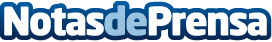 Tradingexperto.net, líder y referencia en sistemas de trading algorítmicos en 2021TradingExperto es una empresa con más de 15 años de experiencia en el sector del diseño de sistemas de trading automáticos , gracias a sus avanzados algoritmos se han vuelto a posicionar este 2021 como líderes en el sector gracias a la solidez y eficacia de sus robots de tradingDatos de contacto:Alejandro Velasco919491672Nota de prensa publicada en: https://www.notasdeprensa.es/tradingexperto-net-lider-y-referencia-en Categorias: Finanzas Programación Emprendedores http://www.notasdeprensa.es